DOMANDA DI ISCRIZIONE ALLA SCUOLA DELL’INFANZIAAl Dirigente scolastico dell’Istituto comprensivo di Novate Mezzola_l_ sottoscritt ____________________________________________________________   (cognome e nome)in qualità di  genitore/esercente la responsabilità genitoriale  tutore  affidatario,CHIEDEl’iscrizione del__ bambin _ ___________________________________________________(cognome e nome) a codesta scuola dell’infanzia ________________________________ per l’a. s. 2022-2023       (denominazione della scuola)chiede di avvalersi,sulla base del piano triennale dell’offerta formativa della scuola e delle risorse disponibili, del seguente orario: orario ordinario delle attività educative per 40 ore settimanali oppure orario ridotto delle attività educative con svolgimento nella fascia del mattino per 25 ore settimanali oppure  Per plesso di Verceia  richiede l’orario prolungato delle attività dalle 8.00 alle 16.30. La richiesta sarà accolta con mantenimento di due sezioni e se presentata da un congruo numero di famiglie; presuppone la garanzia della fruizione del servizio.MENSAUSUFRUISCE DEL SERVIZIO MENSA     	        □ SI                □ NOIl sottoscritto dichiara:     di non avere eventuali  bisogni per la fruizione del pasto  inerenti ad intolleranze/allergie certificate o altre motivazioni secondo quanto stabilito dal menù predisposto dal Comune sede della scuola prescelta e vidimato da ATS  della montagna     di avere eventuali  bisogni per la fruizione del pasto  inerenti ad intolleranze/allergie certificate  o altre motivazioni secondo quanto stabilito dal menù predisposto dal Comune sede della scuola prescelta e vidimato da ATS  della montagna, si impegna a comunicare al comune ogni dato richiesto per la fruizione del pasto.chiede altresì di avvalersi: dell’anticipo (per i nati entro il 30 aprile 2020) subordinatamente alla disponibilità di posti e alla precedenza dei nati che compiono tre anni entro il 31 dicembre 2022.In base alle norme sullo snellimento dell’attività amministrativa, consapevole delle responsabilità cui va incontro in caso di dichiarazione non corrispondente al vero,dichiara che- _l_ bambin _ ____________________________________________________________   (cognome e nome)				(codice fiscale)- è nat_ a ____________________________________ il __________________________- è cittadino  italiano  altro (indicare nazionalità) ________________________________- è residente a ____________________________________ (prov. ) _________________- Via/piazza __________________________________n._____tel.___________________Firma di autocertificazione* ____________________________________________________(Legge n. 127 del 1997, d.P.R. n. 445 del 2000) da sottoscrivere al momento della presentazione della domanda alla scuola* Alla luce delle disposizioni del codice civile in materia di filiazione, la richiesta di iscrizione, rientrando nella responsabilità genitoriale, deve essere sempre condivisa dai genitori. Qualora la domanda sia firmata da un solo genitore, si intende che la scelta dell’istituzione scolastica sia stata condivisa.Il sottoscritto, presa visione dell’informativa resa dalla scuola ai sensi dell’articolo 13  del Regolamento (UE) 2016/679 del Parlamento europeo e del Consiglio del 27 aprile 2016 relativo alla protezione delle persone fisiche con riguardo al trattamento dei dati personali, nonché alla libera circolazione di tali dati, dichiara di essere consapevole che la scuola presso la quale il bambino risulta iscritto può utilizzare i dati contenuti nella presente autocertificazione esclusivamente nell’ambito e per i fini istituzionali propri della Pubblica Amministrazione (decreto legislativo 30.6.2003, n. 196 e successive modificazioni, Regolamento (UE) 2016/679).Data      			 Presa visione *             __________________	genitore 1______________________________________________________________	genitore 2 __________________________________________________* Alla luce delle disposizioni del codice civile in materia di filiazione, la richiesta di iscrizione, rientrando nella responsabilità genitoriale, deve essere sempre condivisa dai genitori. Qualora la domanda sia firmata da un solo genitore, si intende che la scelta dell’istituzione scolastica sia stata condivisa. SCHEDA ANAGRAFICA  GENITORIGENITORE 1:COGNOME: _________________________   NOME:    _________________  CELL. GENITORE 2:COGNOME:                                 NOME:                                        CELLULARE:L’istituto provvederà a creare una  mail che verrà utilizzata dallo studente per tutto il corso degli studi presso l’IC di Novate Mezzola che verrà consegnata alle famiglie a settembre 2021. I genitori riceveranno account per collegarsi al registro elettronico  all’atto dell’iscrizione.  Richiedono un unico account o due account separati  per le comunicazioni tramite registro elettronico.   Si richiede un unico account Bacheca    Si richiedono due account Bacheca Modulo integrativo per le scelte degli alunni che non si avvalgono dell’insegnamento della religione cattolicaNB: la scelta va effettuata entro e non oltre il 30 giugno, non è modificabile. Allievo _________________________________________________________________La scelta operata ha effetto per l’intero anno scolastico cui si riferisce.Contrassegnare una sola voce         ATTIVITÀ DIDATTICHE E FORMATIVE		       NON FREQUENZA DELLA SCUOLA NELLE ORE DI INSEGNAMENTO DELLA   RELIGIONE CATTOLICA						Firma: __________________________________________________________________Genitore ________________________________________________________________________Alla luce delle disposizioni del codice civile in materia di filiazione, la scelta, rientrando nella responsabilità genitoriale, deve essere sempre condivisa dai genitori. Qualora sia firmata da un solo genitore, si intende che la scelta sia stata comunque condivisa. Data_________________________________N.B. I dati rilasciati sono utilizzati dalla scuola nel rispetto delle norme sulla privacy, previste dal d. lgs. 196 d.lgs. 2003 e successive modificazioni e dal Regolamento (UE) 2016/679 del Parlamento europeo e del Consiglio.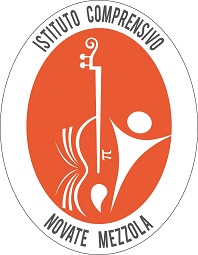 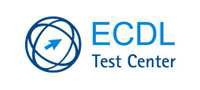 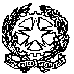 Ministero dell’istruzione, dell’università e della ricercaISTITUTO COMPRENSIVO di Scuola dell’Infanzia,Primaria e Secondaria di I gradoVia Ligoncio,184 - 23025 NOVATE MEZZOLA (SO)- C.F.: 81002550143 - Tel. 0343/44126E-mail: soic81600x@istruzione.it - soic81600x@pec.istruzione.it – www.icnovate.edu.itMinistero dell’istruzione, dell’università e della ricercaISTITUTO COMPRENSIVO di Scuola dell’Infanzia,Primaria e Secondaria di I gradoVia Ligoncio,184 - 23025 NOVATE MEZZOLA (SO)- C.F.: 81002550143 - Tel. 0343/44126E-mail: soic81600x@istruzione.it - soic81600x@pec.istruzione.it – www.icnovate.edu.it